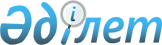 Қазақстан Республикасының Ауғанстандағы шетелдік мекемесінің мәселелеріҚазақстан Республикасы Президентінің 2003 жылғы 4 маусымдағы N 1103 Жарлығы      Қазақстан Республикасы мен Ауғанстан арасындағы екі жақты ынтымақтастықты  жандандыру мақсатында ҚАУЛЫ ЕТЕМІН: 

      1. Қазақстан Республикасының Ауғанстандағы Дипломатиялық миссиясы Қазақстан Республикасының Ауғанстандағы Елшілігі етіп өзгерту арқылы қайта ұйымдастырылсын. 

      2. <*> 

      Ескерту. 2-тармақтың күші жойылды - ҚР Президентінің 2004.01.17. N 1284 жарлығымен. 

      3. Қазақстан Республикасының Үкіметі осы Жарлықтан туындайтын қажетті шараларды қабылдасын. 

      4. Осы Жарлық қол қойылған күнінен бастап күшіне енеді.       Қазақстан Республикасының 

      Президенті 
					© 2012. Қазақстан Республикасы Әділет министрлігінің «Қазақстан Республикасының Заңнама және құқықтық ақпарат институты» ШЖҚ РМК
				